      Meeting Notes 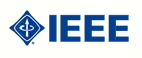 TC1 EMC Management Meeting  Friday, December 08, 2023     10:30 a.m. CDT (UTC-6) Attendees: Tom Braxon (Chair), Daniel D Hoolihan, Tom Fagan, Kimball Williams, Balaji Gollapalli (Secretary)Discussion on TC1 officer election.Call for interested candidates to fill up the vacant Vice Chair position in the TC1. Update on EMC Engineer Certification CommitteeIEEE EMC Society’s adhoc certification activities continue to make progress. So far outline of the certification requirements, test requirements & RFIs (Request for Information) are complete. Currently review of the companies that responded to RFIs are in progress. This adhoc committee meets at regular intervals The Industry Advisory Committee that was instituted by Exemplar Global that consists of advisors that included representatives from IEEE EMC Society convenes a few times. The major topic of discourse in those meetings was the need to keep the certification program current with the latest technological advancements in the EMC/I field. Currently the activities of both IEEE EMC Society’s adhoc committee & the Exemplar Global’s IAC are running in parallel. It is yet to be seen if these activities converge or diverge or remain parallelly running paths. 2024 Symposium workshop and paper submission deadlines: Special sessions: December 13, 2023While Spokane conference had a special session that could be attributed to fall under TC1’s purview, there hasn’t been many concerted efforts in the past from TC1 to conduct a special session.It is possible that the same trend may continue into the 2024 conference. However, a few action items were discussed as follows. Action: Daniel D Hoolihan to talk to Ramona Saar if a session could be organized for the 2024 symposium Action: Tom Braxton and Balaji to follow up with Tom Fagan to seek a contact person for the SAEAE4 for any potential session. This could be a collaboration effort between TC1 and TC2. Paper submissions: January 8, 2024There is no significant expectation of paper submissions that might fall under TC1’s purview. Workshop, Tutorial, Experiments & Demos proposals, and abstract-reviewed papers: March 4, 2024A proposal was submitted from Keith Armstrong & Davy Pissort for a workshop/session about EM resilience. There’s a potential for a session/workshop about Intellectual property by Kristen Schott. Action: Tom Braxton to work with Schott to develop the format of this workshop in coming days. There is not much progress on a session focusing on the Federal Communications Commission (FCC)’s activities and responsibilities. The likelihood of this session happening during the 2024 coneference is currently low. A potential idea was brought forward that has to do with discussing the ever-changing landscape of the FCC’s responsibilities and activities. Proposal work for a potential session about measurement and characterizing the EM environment is currently under development. The deadline for submitting proposals is March 4th. Tom Fagan and others proposed an idea for a potential workshop around light bulbs and RFI. Mike Gruber who published “Light Bulbs and RFI – A closer look” article (Light_Bulbs.pdf (arrl.org)) in the ARRL could be the subject matter expert to deliver this workshop. Action: Tom Braxton to work on the proposal for a potential workshop about potential noise sources from power supplies & fixtures & inexpensive, poor-quality and second-rate products. Action:  Tom Braxton to follow up with Karen Burnham about idea about the measurement & characterizing EM environment. A potential collaborative effort between TC1 & TC3 might make this effective. Revised traditional paper submissions: March 18, 2024Final paper, workshop & tutorial submission: May 15, 2024Career training  and educationPrototype Boards While this work continues in the background, no much update this week. Proposal to add a Special Committee to TC3 on Communication EMCThis special committee work continues to make progress. Currently the committee charter is being developed. While the committee is now brought into existence, now the focus is on making this committee effective. Kimball Williams is the contact person for this committee. Follow-up on new training ideas (Global University - Online/Hybrid Format, etc.) Tom Braxton successfully shared the ideas about Global University from previous meeting. These were received with satisfactory level of interest & acknowledgement. Vignesh to get back on these.  Update on 1848- MSSV, Medical, Railway Specific topics. Work on the 1848 MSSV are progressing well. After successful approval of the PAR.  First Working group meeting was held on December 15, 2023. Subsequent meetings continue to be held in 2024 and 2025. Other Topics Previous New Training IdeasTraining - Ambient EMC Environment – already discusedEMC Standards – Educational Content - YouTube as marketing/promotional platform A proposal was made to leverage IEEE TV as a promotional platform to spread awareness & knowledge about the EMC society and Technical Committees. Kimball Williams proposed an idea about TC1 taking a leading role in reaching out to other societies to seek speakers and presenters. Potential adjacent societies such as antennas & propagation etc., to learn more about the technological advancements in those areas. Other technical societies within the IEEE organization are reaching out to the experts within EMC society so much so that some are even offering free memberships. For example: Kimball Williams was offered a free membership in the circuit and Systems Society, Frequency allocation & Remote sensing society (https://www.grss-ieee.org/technical-committees/frequency-allocations-in-remote-sensing/)Action: Tom Braxton to follow up on this idea about reaching out to other societies for speakers & presenters about the technological advancements in their areas of interest. Conference records needed: Daniel D’Hoolihan is currently working to gather conference records of Armour conferences on reduction of radio interference 1954-64 Illinoi institute of Technology. Specifically 2nd conference of 1956 & 5th conference of 1959. Sidebar Technical Conversations: Solar inverter noise: Lack of appropriate filters on some internationally developed inexpensive, low-rate and sub standard products create EMC and EMI problems. While these products seemingly passed the FCC’s requirements, they continue to be the leading cause of interference problems. Tom Braxton recently published a linkedin post about the EM noise from LED fixtures and power supplies infringing on the distress radio frequencies. Moreover the LED lights on the garage doors might cause problems with remote door openers degrading the range and reliability,. Review of action itemsAction Items:Closed Action Items:AdjournOwnerAction ItemStatusDaniel D hoolihanTo talk to Ramona Saar if a session could be organized for the 2024 symposiumOpen-NewTom Braxton & BalajiTo follow up with Tom Fagan to seek a contact person for the SAEAE4 for any potential session. This could be a collaboration effort between TC1 and TC2.Open-NewTom BraxtonTo work with Schott to develop the format of this workshop in coming days.Open-NewTom BraxtonTo work on the proposal for a potential workshop about potential noise sources from power supplies & fixtures & inexpensive, poor-quality, and second-rate products.Open-NewTom BraxtonTo follow up with Karen Burnham about idea about the measurement & characterizing EM environment. A potential collaborative effort between TC1 & TC3 might make this effective.Open-NewTom BraxtonTo follow up on this idea about reaching out to other societies for speakers & presenters about the technological advancements in their areas of interest.Open-NewKimball Williams Inviting special speakers such as Director of SETI etc., for the EMC Symposium next yearOpenDan HoolihanSpeak with Bob DeLisi about a session about C63 in the conference next year.OpenTom BraxtonTom to speak with Karen about potential avenues for Incentivizing presenters for the GU in the same vein as the discussion surrounding incentivizing the members within the standards development committees for their time and efforts.OpenTom Braxton & Balaji GollapalliTo propose following ideas pertaining to GU to VigneshInstitute separate payment structure just to GU. Separate GU from the Symposium . Offer GU at multiple times of the year . Dynamic pricing ideas:  ONLY GU attendees may pay an extra price while symposium goers would get a discount on GU.OpenKaren BurnhamTo develop a preliminary abstract and title of an ambient EMC environment characterization workshop /tutorial/demo Open Tom BraxtonTom to ask Davy Pissoort’ about EM resilience and how that’s being defined. As that will have an influence on how EMC affects communication Open Tom BraxtonTom to speak with Mark Steffka to convey the feedback about the structure, content, and agenda of the Global University. Open Tom BraxtonBring question to BoD on dual trackOpen - Add a virtual component to Symposium; request BoD to poll members of EMCS. – Logistical Kimball WilliamsAsk Keith Frazier from Ford about speaking on testing variabilityOpen – Workshop coming up – In progress – Still viable and in progressTom BraxtonWork with Janet to publish available EMC courses/tutorials in EMC website cleared by TC1. As part of TC1's Mid-career training item. Open - Tom BraxtonAsk Janet to update the website with the details about the newly elected VPs and other membersOpen – new website in progressKimball Williams & Randy JostDevelop the idea about soft skills/team building and send to Tom. This could potentially be valuable to a newly appointed manager who needs to make a cohesive team with the people assigned to him/herOpen – In progressKaren BurnhamTo check about the standards relevant to ham radio operators.OpenLouann MlekodajProto-board developmentIn-ProcessTom Braxton & K. Williams Work on angel support.Open – prelim spreadsheet done – progress to close? -  Communication with new chapter contact – In progressMark Steffka/ Tom BraxtonTo find out whether these sessions are recorded and made available to the EMC society members laterOpen Randy JostTo distribute the drafts of the prototype boards presentation materials within the next 2-3 weeks to receive everyone’s feedback and comments.OpenOwnerOwnerAction ItemAction ItemStatusStatusKimball Williams Kimball Williams To develop and send initial proposal for the special committee to Randy and others for feedback and suggestions. This would eventually be submitted to EMC society board.To develop and send initial proposal for the special committee to Randy and others for feedback and suggestions. This would eventually be submitted to EMC society board.Open – In progress – set to go to BOD soon. - CLOSEDOpen – In progress – set to go to BOD soon. - CLOSEDDomDomTo share the new EU directive about no uncertainty with the TC1 membersTo share the new EU directive about no uncertainty with the TC1 membersClosedClosedDoug KramerTom BraxtonDoug KramerTom BraxtonTalk to Rachel Norrod regarding Podcast and EMC Society promotionTalk to Rachel Norrod regarding Podcast and EMC Society promotionClosedClosedTom BraxtonTom BraxtonTo talk to Vignesh about IEEE withdrawal from iNARTE MoU and ask for a public announcement about it.To talk to Vignesh about IEEE withdrawal from iNARTE MoU and ask for a public announcement about it.ClosedClosedTom BraxtonTom BraxtonTC1 to review existing letters and draft a letter for engineers to use to get approval for attendanceTC1 to review existing letters and draft a letter for engineers to use to get approval for attendanceClosedClosedTom BraxtonTom BraxtonTo talk to Sarah and John Lasselle to propose that TC1 being a clearing house/directory of the training material available in the public domain. Instead of creating a new training altogether. To talk to Sarah and John Lasselle to propose that TC1 being a clearing house/directory of the training material available in the public domain. Instead of creating a new training altogether. Closed Closed Tom BraxtonTom BraxtonTo contact Karen Burnham about making a proposal on this topic. To contact Karen Burnham about making a proposal on this topic. ClosedClosedKeithKeithTo explore opportunities to carry a demonstration kit to the 2023 symposium.To explore opportunities to carry a demonstration kit to the 2023 symposium.Closed – Done.Closed – Done.Tom BraxtonTom BraxtonTo send acknowledgements and status update to the companies that have responded to our RFI submission. To send acknowledgements and status update to the companies that have responded to our RFI submission. Closed - DoneClosed - DoneKeith & DavyKeith and Davy to discuss and determine whether combining both IEEE 1848 meetings at the 2023 Symposium would be more beneficial.  Keith and Davy to discuss and determine whether combining both IEEE 1848 meetings at the 2023 Symposium would be more beneficial.  Closed – Done – only 1 3 Hour meetingClosed – Done – only 1 3 Hour meetingClosed – Done – only 1 3 Hour meetingDan HoolihanTo contact Janet about an event/workshop, news, and updates on activities on C63. To contact Janet about an event/workshop, news, and updates on activities on C63. Website has all info needed at www.c63.org Website has all info needed at www.c63.org Website has all info needed at www.c63.org Kimball WilliamsKimball WilliamsKimball WilliamsRecruit amateur radio volunteers for EMCS 2023 in Grand RapidsRecruit amateur radio volunteers for EMCS 2023 in Grand RapidsRecruit amateur radio volunteers for EMCS 2023 in Grand RapidsClosed